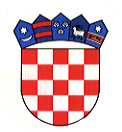 REPUBLIKA HRVATSKA			VARAŽDINSKA ŽUPANIJA                    			  OPĆINA MARUŠEVEC   OPĆINSKO VIJEĆEKLASA: 361-02/16-01/05URBROJ: 2186-017/16-01Maruševec, 21. prosinca 2016.                                                                                                                                                                                                                                                                                                                                                                                        Na temelju članka 31. stavka 2. Zakona o postupanju s nezakonito izgrađenim zgradama (“Narodne novine”, broj 86/12 i 143/13)  i članka 31.  Statuta Općine Maruševec (“Službeni vjesnik Varaždinske županije” broj 11/13, 22/13 i 43/15), Općinsko vijeće Općine Maruševec na 24. sjednici održanoj 21. prosinca 2016. godine, d o n o s iP R O G R A Mutroška sredstava naknade za zadržavanje nezakonito izgrađene zgrade u prostoru za 2017. godinu Članak 1.          Programom utroška sredstava naknade za zadržavanje nezakonito izgrađene zgrade u prostoru (u daljnjem tekstu:  naknada) za 2017. godinu utvrđuje se namjena korištenja i kontrola utroška sredstava naknade namijenjenih za izradu prostornih planova te za poboljšanje infrastrukturne opremljenosti pojedinih područja Općine Maruševec.  Članak 2.           Prihod u visini 30 % prikupljenih sredstava naknade prihod je Proračuna Općine Maruševec za 2017. godinu, u ukupnom iznosu od 100.000,00 kuna, a utrošit će se kako slijedi: modernizacija nerazvrstanih cesta.Članak 3.          Ovaj Program objaviti će se  u “Službenom vjesniku Varaždinske županije“.PREDSJEDNIK OPĆINSKOG VIJEĆA                                                                        Dragutin Kišić, oec.